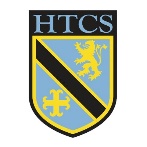 TopicCriteriaRAGUnderstanding industry and media theoriesShow a clear understanding of media theories relating to the magazines and newspapers (U&G, Male Gaze, Halls)Understanding industry and media theoriesShow a clear understanding of industry.Understanding industry and media theoriesMake accurate use of subject terminologyUnderstanding and analysing set productsDemonstrate a competent and clear understanding of the set products: GQ and Pride covers/The Sun and The Guardian covers/The Sun as a newspaperUnderstanding and analysing set productsShow accurate understanding of why audiences use news websitesWider exploration of the industryDemonstrate skills of analysisWider exploration of the industryConvey an accurate understanding of representation in set productsWider exploration of the industryDemonstrate an ability to respond appropriately to all question types. Wider exploration of the industryExplore ideas, perspectives and contextual factorsLessonLearning FocusAssessmentKey Words1&2Introduction and context – the magazine industry – how do the magazine covers appeal? Self assessmastheadlogosloganheadlinemarketingmass advertisingtarget audiencedemographicstabloidbroadsheet3&4Features of a magazine cover – analysing an unseen product and writing about it. Extended Writemastheadlogosloganheadlinemarketingmass advertisingtarget audiencedemographicstabloidbroadsheet5&6Set product – Pride Magazine. Analyse the cover in detail. Annotate and improve annotations.Green Penmastheadlogosloganheadlinemarketingmass advertisingtarget audiencedemographicstabloidbroadsheet7&8Set product – GQ magazine. Analyse the cover in detail. Annotate and improve annotations.Green Penmastheadlogosloganheadlinemarketingmass advertisingtarget audiencedemographicstabloidbroadsheet9Practice extended writing on one of the set products and one unseen. Extended Writemastheadlogosloganheadlinemarketingmass advertisingtarget audiencedemographicstabloidbroadsheet10Background to The Sun newspaper – how does it maintain its readership? How does the website appeal to its audience?Peer assessmastheadlogosloganheadlinemarketingmass advertisingtarget audiencedemographicstabloidbroadsheet11What is the difference between a tabloid and a broadsheet – how do the Sun and the Guardian differ? Self-assessmastheadlogosloganheadlinemarketingmass advertisingtarget audiencedemographicstabloidbroadsheet12Feedback from lesson 9Green Penmastheadlogosloganheadlinemarketingmass advertisingtarget audiencedemographicstabloidbroadsheet13Compare how the Sun and the Guardian report on a similar issue – preparation.Peer assessmastheadlogosloganheadlinemarketingmass advertisingtarget audiencedemographicstabloidbroadsheet14Extended writing on the above. Extended Writemastheadlogosloganheadlinemarketingmass advertisingtarget audiencedemographicstabloidbroadsheet15The Sun and Hillsborough – TA. Green Penmastheadlogosloganheadlinemarketingmass advertisingtarget audiencedemographicstabloidbroadsheet16 Revision for mocks. Revisionmastheadlogosloganheadlinemarketingmass advertisingtarget audiencedemographicstabloidbroadsheet 17Mock exam revision. Revisionmastheadlogosloganheadlinemarketingmass advertisingtarget audiencedemographicstabloidbroadsheet18Media Mock Exam Assessmentmastheadlogosloganheadlinemarketingmass advertisingtarget audiencedemographicstabloidbroadsheet